We are pleased to announce the fourth annual National Federal Facility Excellence in Site Reuse award!  This award recognizes those who have supported the reuse and restoration of Federal Facility sites through outstanding efforts. To nominate a site for this award, please submit the attached form and return it by .  To submit a form or to receive more information about the award process, please visit our website at www.epa.gov/fedfacts or contact Jyl Lapachin at (202) 564-0560 or lapachin.jyl@epa.gov.  Awardees will be announced in Spring 2021.  Thank you in advance for submitting a nomination form and for all your efforts.  We look forward to reviewing your submission.AWARD:EPA established the National Federal Facility Excellence in Site Reuse award to recognize those who have supported the reuse and restoration of Federal Facility sites through outstanding efforts.  Many Federal agencies have worked closely with EPA to ensure that sites are remediated to promote continued property use or support a site reuse.  BACKGROUND:EPA has successfully facilitated the redevelopment of Federal Facility sites across the country. This success is largely due to the creative thinking, hard work, and cooperation among Other Federal Agencies (OFAs); developers; and state, local and tribal partners to encourage restoration of sites to their anticipated future reuses.  To recognize these collaborative outcomes, EPA created the National Federal Facility Excellence in Site Reuse award to commend exemplary work remediating a Federal Facility site for its beneficial use.
 ELIGIBILITY:The National Federal Facility Excellence in Site Reuse award can be given to project teams including OFA project managers; developers; reuse authorities; or state, tribal and local partners who have demonstrated excellence in working cooperatively with EPA to ensure the reuse of a Federal Facility site complements the remedial actions taken.  The redevelopment should demonstrate excellence in the criteria listed below.  All Federal Facility cleanup sites are eligible to receive this award, except for those sites that have received an EPA Brownfields Program grant.PERFORMANCE PERIOD:There is no set performance period for the award; the accomplishment does not have to be recent, and re-nomination of previous nominees is strongly encouraged.  AWARD CATEGORIES:There are four categories of awards: 1) National Priorities List (NPL) sites, 2) NPL Base Realignment and Closure (BRAC) sites, 3) non-NPL sites, 4) and non-NPL BRAC sites.  EVALUATION CRITERIA:Award teams demonstrate excellence in:Working cooperatively and forming partnershipsComplementing redevelopment design with the selected remedyInnovating beneficial use outcomes Considering the impacts on and inputs from the local communityCreating jobs, fostering economic development or recreational opportunities, or supporting mission supportNOMINATION FORMPlease fill out the form completely. Note, no more than 10 pages of text is suggested, photos and can be attached as additional pages, which do not count toward the page limit.  Please save your form (pdf, preferred, or as a Word file), and email it to Jyl Lapachin (lapachin.jyl@epa.gov).Site Name:  Team [list of agencies/organizations, members, etc. that are being nominated for the award]:  Award Category (please select one): NPL    Non-NPL NPL BRAC Non-NPL BRACQuestions:Please provide a brief summary of the site reuse successes:Please provide an overview of the outstanding reuse and restoration efforts:Please describe how the site team worked cooperatively and formed partnerships: Please describe how the site complements the redevelopment design with the selected remedy:Please describe how the site demonstrates innovative beneficial use:Please describe how the redevelopment positively impacts the local community:Describe how the site redevelopment creates jobs, fosters economic development or recreational opportunities, or promotes mission support:Additional details, optional:Insert pictures (no limit), optional.  Video link, optional.Thank you for your time!Fourth Annual National Federal Facility Excellence in Site Reuse Award 2021 Nomination form| www.epa.gov/fedfacts 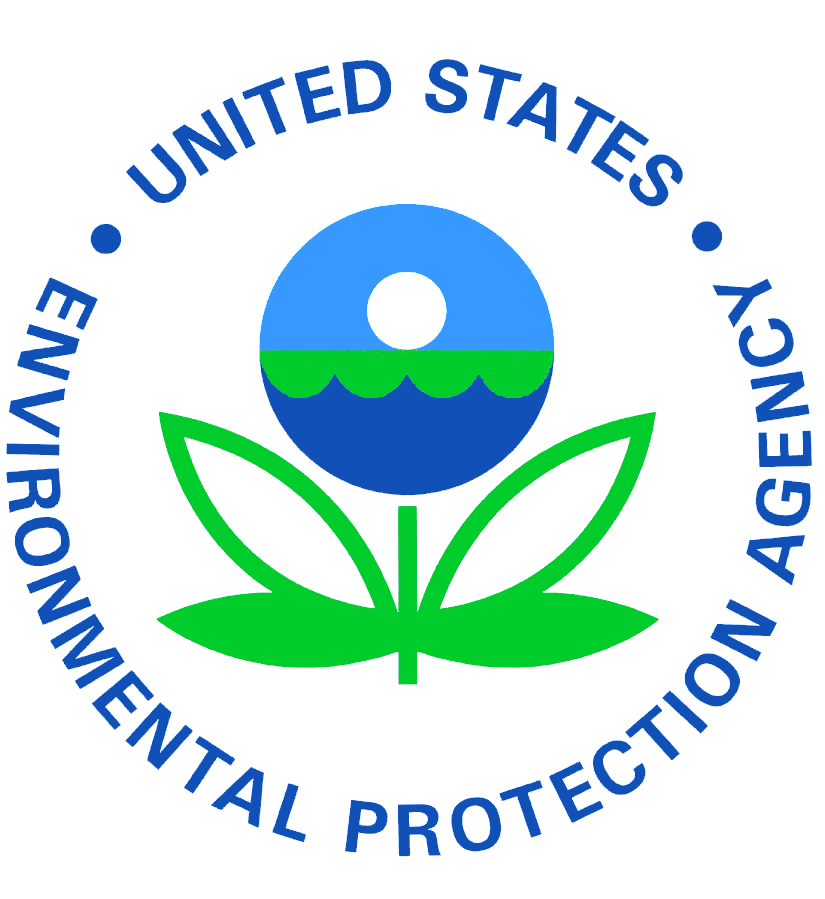 4th Annual National Federal Facility Excellence in Site Reuse Award 2021 Nomination form| www.epa.gov/fedfacts 